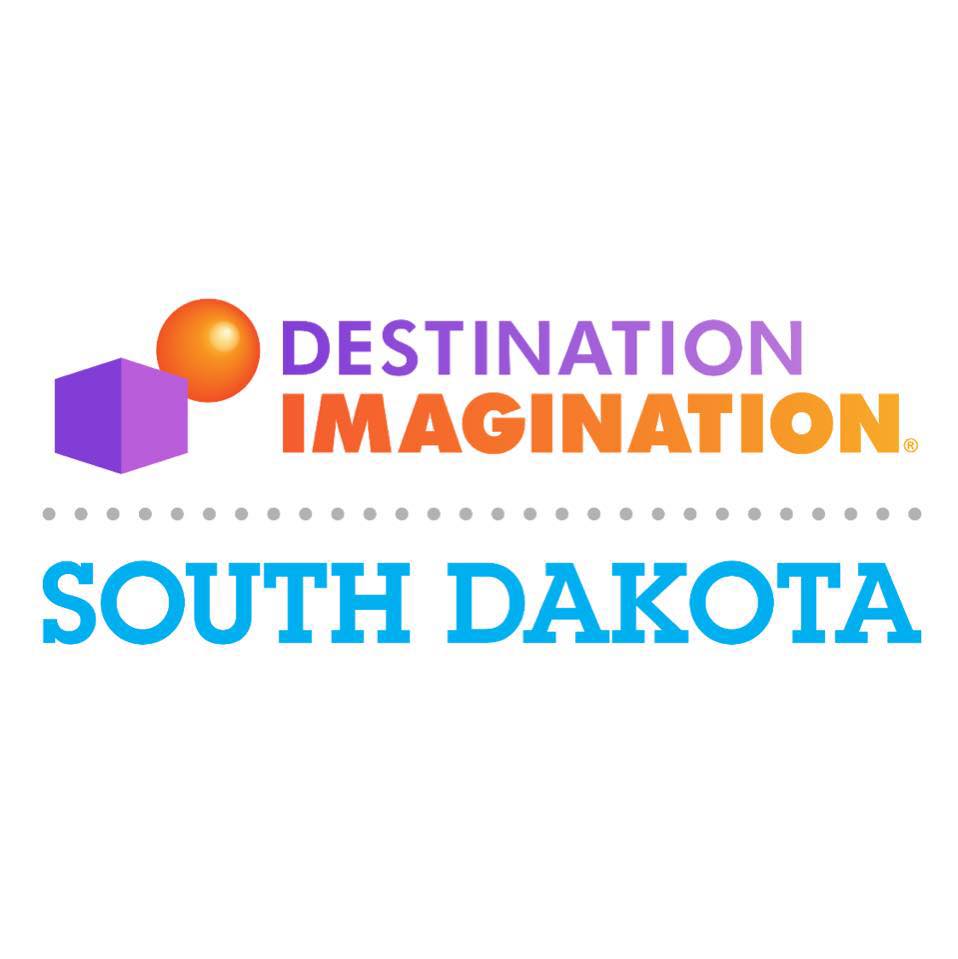 Team Manager:Manage Phone:Manager Email:School/Affiliation:Team Level:Volunteer Name:Volunteer Email:Volunteer Phone:Appraiser is required and must be 18 or older. Please have your appraiser arrive no later than 9am. Extra volunteers may be added.Appraiser is required and must be 18 or older. Please have your appraiser arrive no later than 9am. Extra volunteers may be added.